POLSKIE TOWARZYSTWO SCHRONISK MŁODZIEŻOWYCH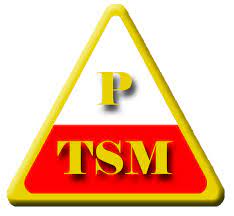 ODDZIAŁ BESKIDZKI W BIELSKU- BIAŁEJ43-300 BIELSKO-BIAŁAUL. STAROBIELSKA 10IV RAJDSZLAKIEM SZKOLNYCH SCHRONISK MŁODZIEŻOWYCH PODBESKIDZIAWISŁA 23 września 2022 r.Pod hasłem -,,Turystyka promocją dziedzictwa kulturowego na świecie”	Oddział Beskidzki Polskiego Towarzystwa Schronisk Młodzieżowych w Bielsku- Białej  wraz ze Szkolnym Schroniskiem Młodzieżowym w Wiśle zapraszają uczniów szkół  podstawowych do udziału w RAJDZIE TURYSTYCZNYM  z  metą w Wiśle Malince w dniu 23.09.2022 r.Miejsce Rajdu - Szkolne Schronisko Młodzieżowe,, GRANIT” w Wiśle Malince ul. Malinka 79I CELE RAJDU:Odkrywanie turystyczno- kulturowych walorów Wisły i źródeł  rzeki Wisły.Celebrowanie Światowego Dnia Turystyki przypadające na 27 września.Poznanie bazy schronisk młodzieżowych Podbeskidzia i ich roli w rozwijaniu ,,turystyki dla każdego”Integracja uczestników w różnych środowisk podczas wspólnej radosnej i twórczej aktywności.II WARUNKI UCZESTNICTWA:W rajdzie biorą udział  drużyny szkolne do 15 uczniów i ich opiekunowie.Za bezpieczeństwo na trasie odpowiada opiekun – 1 na 10 uczniów.Organizator nie świadczy dodatkowego ubezpieczenia.Drużyny postępują zgodnie z obowiązującymi przepisami dotyczącymi wycieczek szkolnych, bezpieczeństwa, ruchu drogowego, zasadami ochrony przyrody oraz udzielania pomocy medycznej.Uczestnicy powinni być wyposażeni w ubiór odpowiedni do warunków trenowych i zmiennej pogody.Karty zgłoszenia (wzór w załączeniu), należy przesłać do dnia 13.09.2022 r. na adres e-mail : ptsm.beskidzki@gmail.com.III PROGRAM IMPREZY:Wymarsz na trasy  w zależności od wybranej trasy.Wędrówki wybranymi trasami do godz.11-11.30.Przyjmowanie drużyn na mecie w Schronisku w Wiśle Malince oraz poczęstunek do godz.11.30.12.00.Zajęcia integracyjne i konkursy sportowo- sprawnościowe:drużynowy konkurs piosenki wakacyjno- turystycznej,drużynowa swobodna prezentacja wiedzy, spostrzeżeń i ciekawostek z przebytej trasy (w formie pogadanki),znajomość zagadnienia związanego z  hasłem Rajdu ,,Turystyka promocją dziedzictwa kulturowego na świecie’’ oraz Światowym Dniem Turystyki,konkurs wiedzy o regionie.Biesiada przy ognisku : Samodzielne pieczenie kiełbasek,Drużynowa prezentacja przygotowanej piosenki turystycznej.Podsumowanie wyników współzawodnictwa, wręczenie nagród, pamiątek i dyplomów.Zakończenie rajdu o. godz. 14.30.IV ŚWIADCZENIA:Nagrody rzeczowe, dyplomy, puchar.Posiłki: drożdżówki, herbata, kiełbaski, pieczywo.V.TRASY:Drużyny opracowują własne trasę krajoznawczo – turystyczną.Ważne!- trasa jest punktowana od 1-10 pkt.Zapraszamy dzieci i młodzież do wzięcia udziału w IV Rajdzie Turystyczno- Krajoznawczym swojego regionu.                                                                    Zarząd OB.PTSM w Bielsku- Białej                                                                      oraz Dyrektor SSM w Wiśle Malince.